請注意：	本申請表備有中英文版本。請填妥一式兩份的申請表，並於每份申請表上親自簽署，郵寄或送交香港九龍觀塘海濱道 135號宏基資本大廈十樓創新科技署(電話：3655 5678)或九龍九龍塘達之路78號生產力大樓香港生產力促進局(電話：2788 5958)。如有需要，可另紙填寫。專利申請資助計劃     資助申請表     第一部分：申請者資料A.	個人申請人／申請公司資料	(如屬申請公司，請填寫公司名稱；而個人申請人則須填寫香港身分證上的登記姓名。請注意，個人申請人／申請公司須為有關專利註冊項目的預定擁有人。)	英文姓名／名稱：      	中文姓名／名稱：      類別：		個人	(申請人必須是香港永久居民或准予逗留本港不少於七年的本港居民)
香港身分證號碼：     		公司	(申請公司必須是根據《公司條例》(第622章)於本港註冊成立)	香港郵遞地址：		     	電話：     		手提電話：	      	傳真：     		電郵：		     聯絡人 (如與上述資料不同)姓名：      		職位：		     電話：     		手提電話：	      傳真：     		電郵：	     B.	業務簡介及股東資料(只適用於申請公司)	業務及其與發明的關係簡介(請在50字以內作出介紹)持有申請公司50%或以上股權的股東資料請註明上述股東是否在任何曾申請本計劃或獲本計劃資助的公司持有50%或以上股權		是 (請提供公司名稱及本計劃的申請編號)：	否申請公司如沒有持有50%或以上股權的股東，請註明所有股東是否共同擁有任何曾申請本計劃或獲本計劃資助的公司		是 (請提供公司名稱及本計劃的申請編號)：	否C.	發明人資料	唯一或第一發明人：	英文姓名：     	中文姓名：      	公司 ：	      職位：	     	香港郵遞地址：     	電話：	      傳真：	        電郵：     	第二共同發明人(如適用)	英文姓名：     	中文姓名：      	公司 ：	      職位：	     	香港郵遞地址：     	電話：	      傳真：	        電郵：     	 其他發明人的資料見於附頁D. 聲明			本人，即下方簽署人，亦即是項申請的個人申請人／申請公司的股東／申請公司的授權簽署人，謹此聲明：本人／本公司從未在任何國家或地區擁有任何專利，並從未獲取專利申請資助計劃(下稱「本計劃」)的任何資助。盡本人所知，本申請書內填報的資料均真實無誤。本人已細閱並完全明白及確認下述共四頁的聲明以及本表夾附的三個附件：本人／本公司有本申請提及的發明品的擁有權，以及該發明品的專利申請權利。本人／本公司將對本申請提及的發明品的安全承擔全部責任，並確保在發明品推出使用時，將會符合一切相關的法律／監管規定。香港生產力促進局(生產力局)是本計劃的執行機構，本申請將交由生產力局或日後由創新科技署指定的任何其他執行機構處理。執行機構會就本申請進行專利檢索和技術評審，以確保本人／本公司符合申請本計劃的資格，並評審有關發明獲頒發明專利的機會。這是申請本計劃資助的主要條件之一。如果本人／本公司需要委任專利代理人就發明獲頒專利的機會提供第三方意見，受委任的專利代理人需符合由執行機構發布的《專利代理人指南》中資格要求的規定。為確保意見的公正性，提供意見的專利代理人不得與申請獲批准後而受委任處理專利申請事宜的專利代理人有任何直接或間接的關係或聯繫。視乎檢索及評審的複雜程度而定，生產力局收取的專利檢索和技術評審的直接費用一般約為港幣3,300元至10,200元不等。倘若需要第三方提供意見，以評審有關發明獲頒專利的機會，則所需的費用可能較高。一份第三方意見報告的費用一般約為港幣4,500元。並非所有可享專利的發明品均可獲本計劃資助。創新科技署認為沒有科技元素或不能作工業應用的發明品將不獲本計劃資助。本人／本公司會事先向執行機構支付專利檢索和技術評審的直接費用，當中包括進行受讓人檢索所需的費用，並會支付執行機構所要求的額外金額，例如進行專利檢索或徵詢第三方意見所需的直接費用，否則本申請將視作已撤銷論。當局不會退還專利檢索和技術評審的費用，而有關費用只會在本申請獲得本計劃批准後方可由資助金額支付。倘若本申請其後不獲接納／被撤銷／被終止，本人／本公司必須全數支付有關的專利檢索及技術評審費用。創新科技署會根據執行機構進行專利檢索和技術評審的結果，通知本人／本公司申請結果。儘管如此，不論該發明獲頒專利的機會如何，創新科技署亦有權不接納有關申請。創新科技署就本申請的決定屬最終決定。創新科技署及／或執行機構可直接／親身與本人／在第一部分提供的聯絡人／發明人聯絡，以便就本申請搜集額外資料／澄清若干事項。為評估發明的可專利性及技術可行性，發明人須出席由執行機構在香港進行的面談訪問。如申請者沒有向創新科技署或執行機構的面談訪問要求作出回應，本申請會被暫停處理。本人／本公司應及時提供資料或說明，以回應執行機構或創新科技署提出的問題。若本人／本公司在執行機構發出第二次提示通知起兩個月內未作出回應或提供有關資料，將視為本人／本公司對繼續該申請不再感興趣，並且該申請被視為已撤回。倘若本申請獲得批准，創新科技署所提供的最高資助額可達港幣25萬元，或專利申請的直接費用(包括專利檢索和技術評審的直接費用)總額的90%，以金額較低者為準。資助款項只會發放給負責處理專利申請的執行機構。本計劃的資助金額未必足以支付專利申請的一切開支，而本人／本公司須要負擔餘額。_____________________簡簽及公司印章(如適用)..\聲明第2頁聲明第2頁資助款項必須用以支付上述的專利檢索和技術評審的費用，以及有關專利申請所需的其他直接費用，例如律師費、顧問費和提交專利申請涉及的費用等。除上述的專利檢索和技術評審費用外，本計劃不會支付任何於本申請獲批准日期前產生的開支(包括由申請者提交的專利申請)。本計劃亦不會資助已獲頒專利的續期費。為確保有足夠資金來完成至少一項專利註冊，一部分的資助款項（港幣70,000元）將被預留用作支付在向專利局提交專利申請後的程序中(亦即提交後階段)所產生的費用。倘若本人／本公司申請獲得批准，本人／本公司必須聘請符合由執行機構發出，現行的《專利代理人指南》內列明的資格的專利代理人處理本人的專利申請。如處理專利申請的專利代理人的資歷或專業知識未達創新科技署或執行機構滿意的程度，創新科技署或執行機構可拒絕接納該名專利代理人。(適用於已向專利當局提交專利申請的個人申請人／申請公司)不論有關的專利當局有否定下截止日期，創新科技署及執行機構亦不會優先處理任何申請。創新科技署及執行機構不會負上因該等截止日期而引致的任何責任。本計劃的資助於本申請獲批當日起計三年內有效，而資助金額不能轉讓。本人／本公司須於計劃資助的專利申請獲頒專利的兩個月內，知會計劃的執行機構。創新科技署及／或執行機構可在資助有效期屆滿後的兩年內，直接與本人或在第一部分提供的聯絡人聯絡，以便查詢獲本計劃資助的專利註冊的進度／結果。若申請表中的有關發明已於任何國家或地區獲頒任何類型的專利，則不論該申請的申請者是否為已獲頒專利的擁有人／公司，本計劃亦不會接納該等申請。當兩個或以上於本計劃下提交的獨立申請在所有要項上涉及相同的發明(包括在考慮過該等獨立申請於本計劃進行評審及／或進入專利申請階段時提交的所有資料後得出的結論)時，只有一個申請會獲接受。創新科技署及執行機構有權讓所有申請者知道彼此的存在。在一般情形下，創新科技署或執行機構只會接受首先收到的申請，其餘的申請不會被接納。同樣地，如一個於本計劃下提交的新申請(在所有要項上)涉及另一個已獲本計劃資助的申請中的相同發明(包括在考慮過該兩個申請於本計劃進行評審及／或進入專利申請階段時提交的所有資料後得出的結論)，則該新申請將不會被接納。創新科技署就本申請的決定屬最終決定。就任何已經獲本計劃資助的專利申請而言，該專利申請的分案申請案(divisional application)或繼續申請案(continuation-in-part application)不會獲本計劃其他獨立申請的資助。創新科技署就有關申請的決定屬最終決定。(適用於個人申請人)本人聲明本人是本申請表內有關發明的唯一發明人／其中一個共同發明人。本人明白本人或會被要求提供可令創新科技署或執行機構滿意的證據，證明有關發明確實由本人發明，或與其他發明人共同發明。創新科技署就本申請的決定屬最終決定。(適用於申請公司)本人聲明本申請表內有關發明的唯一發明人或每一名共同發明人均為與本公司有直接關係的人士，例如東主、股東、董事或職員。本人明白本公司或會被要求提供可令創新科技署或執行機構滿意的證據，以證明有關發明確實由列於本申請表內的發明人發明，以及所有發明人均與本公司有直接關係。創新科技署就本申請的決定屬最終決定。(適用於提交多於一份申請書的個人申請人／申請公司)倘若本人的申請其後獲創新科技署批准，則其他正在處理的申請將視作已撤銷論，而本人／本公司將須繳付其他申請涉及的專利檢索和技術評審費用。_____________________簡簽及公司印章(如適用)..\聲明第3頁聲明第3頁為本申請內提及的發明申請專利所需的所有費用不得由其他政府計劃撥款支付，例如創新及科技支援計劃、大學與產業合作計劃、夥伴研究計劃及發展品牌、升級轉型及拓展內銷市場的專項基金等。同樣地，本計劃亦不會資助已由其他政府計劃撥款支付的任何費用。除事前獲得創新科技署批准，本人／本公司不會公開計劃下獲得的資助。本人／本公司須遵守《防止賄賂條例》(第 201 章)的規定，並須促使其公司董事、僱員、代理、供應商、顧問、承辦商及其他以任何形式參與項目的人員，不得在推行項目時或因項目的關係向任何人提供或索取利益，或接受任何人的利益，包括金錢、饋贈、貸款等(定義見《防止賄賂條例》)。本人／本公司如因計劃的關係干犯《防止賄賂條例》下的任何罪行，創新科技署有權立即暫停或終止申請、撤銷已獲批資助及收回已發放的資助，而本人／本公司須就香港特別行政區政府可能蒙受的任何損失或損害承擔責任。倘若本人／本公司在本申請作出虛假聲明或有不當或不誠實行為，香港特別行政區政府有權追討本計劃的撥款。本申請所提供的資料會以保密方式向執行機構及／或第三方(包括專利律師)透露，以供評審／處理申請之用。創新科技署和執行機構不會因未經授權而透露上述任何資料之事負上法律責任，亦不會對曾獲取上述資料的第三方因未經授權而透露上述任何資料之事負上法律責任。本人/本人公司或任何發明人在此保證並承諾，本人/本人公司或任何發明人會全面遵守任何適用司法管轄區的法律、規例或附例，包括《中華人民共和國香港特別行政區維護國家安全法》。_____________________簡簽及公司印章(如適用)..\聲明第4頁聲明第4頁本人，以下簽署者，作為個人申請人 / 申請公司授權代表*，僅在此作出申報如下:*請刪去不適用者如屬個人申請人:	在提交申請時，申請人並非現任生產力局理事會成員、或其聯繫人或聯繫人士。	在提交申請時，申請人是現任生產力局理事會成員、或其聯繫人或聯繫人士。 請在下面的方框內填寫該香港生產力促進局理事會成員的全名：[理事會成員之全名]如屬申請公司:	在提交申請時，申請公司並非由現任生產力局理事會成員、或其聯繫人或聯繫人士所擁有及/或控制。	在提交申請時，申請公司由現任生產力局理事會成員、或其聯繫人或聯繫人士所擁有及/或控制。請在下面的方框內填寫該香港生產力促進局理事會成員的全名：[理事會成員之全名]請在合適處填上	____________________________	     		簽署		在申請公司擔任的職位							  (如適用)	〔姓名：              〕		日期		申請公司名稱及印章								 (如屬申請公司)就本申請而言，(1)        某人的“聯繫人”是指：(a)        該人的親屬或合夥人；或(b)       某公司的一名或多名董事與該人的一名或多名董事相同。(2)        某人的“聯繫人士”是指：(a)        任何人直接或間接控制該人；或(b)       任何人被該人直接或間接控制；或(c)        由第 2(a) 和 2(b) 條中首先提及的人被控製或控制的任何人。(3)        某人“控制” 另一個人是指該人的權力以確保：(a)        通過在持有另一個人或任何其他人之股份或權益或擁有投票權；或(b)       憑藉任何憲章、備忘錄或公司章程、合夥、協議或安排（無論是否具有法律強制力）所授予的權力影響另一個人或任何其他人；或(c)        憑藉擔任另一個人或任何其他人的董事職務；另一個人的事務是按照該人的意願進行。(4) 	“董事”是指以任何名義擔任董事職務的任何人，包括但不限於實質或幕後董事。就香港生產力促進局而言，指根據《香港生產力促進局條例》（第 1116 章）第 9 條委任的理事會成員      （“理事會成員”）。(5)		“親屬”是指相關人士的配偶、父母、子女、兄弟或姐妹，在推論這種關係時，被收養的子女應被視為生父母和收養父母的子女；繼子女既是親生父母又是繼父母的子女。(6)	“生產力局”是指香港生產力促進局。第二部分：專利意念簡介(所有申請者均須填寫)A.	發明的名稱(中文及英文)B.	採用的科技 (請在其中一個方格內加上「」號，並解釋涉及的技術及／或原理)：		生物科技：     	 中醫藥：     		電氣及電子：     	 環境科技：     		資訊科技：     	 製造科技：     		材料科學：     		納米科技：     		其他(請注明)：     C.	擬在哪些國家／地區申請專利(請按優先次序排列)	1.      	 2.      	3.      D.	發明介紹1.	發明背景(請在250字以內作出介紹)2.	發明簡介 — 該發明有何用途？如何操作？(可用主要技術用語介紹有關發明)(請在250字以內作出簡介)3.	該發明的商業應用範圍 — 該發明具有什麼商業價值？對業界有何裨益？該發明是否具備市場發展潛質？(請在250字以內說明)第三部分：專利意念詳情A	發明介紹	1.	簡介如何落實發明意念以達到既定目標(包括製作過程、所涉及的原理和方法)		 其他資料詳見附頁	2.	圖則簡介(包括草圖、圖表、流程圖、列表或照片)		 其他資料詳見附頁	3.	有關專利申請的權利要求範圍(即那些被認為新穎的發明部分) 	4.	能否提供發明的原型或示範，以便進行評審？		能     	不能    (原因:       )	5.  該項發明的商品化工作為何？ 	將發明投入生產以衍生收益			進一步開發發明以註冊更多專利			將專利權許可予另一方		專利註冊僅出於保障發明目的	其他 (詳情：      )6.   曾否就有關發明向任何專利局提交任何專利申請？如有，請提供有關的申請受理通知書及已提交的專利說明書的副本。    7.   是否已獲取有關發明的專利檢索報告？如有，請提供專利檢索                     報告的正本或經核證為真實的副本予執行機構，供其就申請進行          技術評審。 B	發表／公開發明	1.	該項發明曾否向外公開、展示、發售、在刊物發表或公開使用？如有，請略加說明。	2.	是否計劃為該項發明舉辦公開展覽、貿易展銷或出版刊物？如有，請說明舉辦地點、對象及時間等資料。C	先有技術	1.	請列出和介紹任何就你所知的擬取得相同成果的其他產品／方法。請指出舊有產品／方法的缺點和現時發明的優點。		 其他資料詳見附頁	2.	請列明和介紹任何就你所知與現時發明相近的專利或曾發表／公開的發明。		專利編號／名稱：     		發表／公開日期：     			是否存有該資料的副本：	 是	 否		專利編號／名稱：     		發表／公開日期：     			是否存有該資料的副本：	 是	 否		專利編號／名稱：     		發表／公開日期：     			是否存有該資料的副本：	 是	 否		專利編號／名稱：     		發表／公開日期：     			是否存有該資料的副本：	 是	 否		專利編號／名稱：     		發表／公開日期：     			是否存有該資料的副本：	 是	 否		 其他資料詳見附頁	3.	請說明現時發明在技術上及／或在功能上與上述的先有技術有何不同。		 其他資料詳見附頁 完 生產力局有關專利申請資助計劃的各項收費創新科技署批准資助前的專利檢索和技術評審費用*請注意：中國國家知識產權局以外的國家專利局如瑞典專利及商標局亦可根據以英文撰寫的發明資料提供專利檢索報告。在申請者提出此要求下，生產力局將提供單獨的報價。根據上述列表之服務內容，視乎檢索及評審的複雜程度及人民幣匯率而定，專利檢索和技術評審的直接費用一般約為港幣3,300元至10,200元不等。倘若檢索報告結果不理想，需要專利代理人提供意見，以評審有關發明獲頒專利的機會，則所需費用可能更高。作為參考之用，一份有關可享專利性的意見報告的費用一般約為港幣4,500元起。在此情況下，專利檢索和技術評審的總費用可為港幣15,000元。專利申請資助計劃申請程序*注: 受讓人檢索會根據現有專利資料庫如德溫特(Derwent)資料庫以確認申請人或公司並沒有擁有專利。附件三專利申請資助計劃申請所需文件清單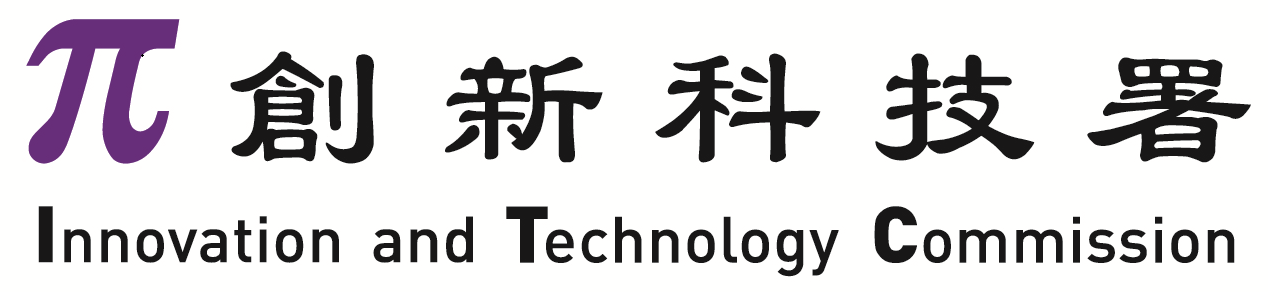 香港特別行政區政府創新科技署(只供本署職員填寫)英文姓名：中文姓名：香港身分證／護照號碼：活動外部代理收取之費用向專利局索取專利檢索報告根據以中文撰寫的發明資料索取中國國家知識產權局專利檢索報告的費用約為人民幣2,600元至人民幣4,100元，或根據以英文撰寫的發明資料索取中國國家知識產權局專利檢索報告的費用約為人民幣5,000元至人民幣8,100元*。向專利代理索取有關可享專利性的意見(如果檢索報告結果不理想，需要進行這一步驟)由專利代理準備及撰寫有關可享專利性的意見之費用從港幣4,500元起。實收費用視乎發明的複雜程度、申請者提供的其發明與對比專利文件之不同之處的反饋意見及檢索到的先有技術文件之數量而定。生產力局申請者專利申請資助計劃評審階段獲批資助的申請個人申請公司申請☐ 	申請人必須是香港永久居民或准予逗留本港不少於七年的本港居民)☐ 相關證明文件	   (如 香港身分證副本一份)☐ 申請公司必須是根據《公司條例》(第            622章)於本港註冊成立☐ 公司註冊證書;☐ 有效的商業登記證; 及☐ 最近提交予公司註冊處的法團成立表格(表格NNC1)或周年申報表(表格NAR1); 及 母公司最近提交予公司註冊處的法團成立表格(表格NNC1)或周年申報表(表格NAR1) 或 相關股東資料☐  地址證明☐ 地址證明☐ 	申請人必須是唯一或其中一名發明人☐ 所有發明人均必須與申請公司有直接關係☐ 出現於法申請公司團成立表格(表格        NNC1)或周年申報表(表格NAR1)上的東      主、股東、董事; 或☐ 強積金文件 或 僱傭合約☐ 	所有發明人的直接聯繫方式☐ 	所有發明人的直接聯繫方式☐ 	一式兩份已簽署及填妥的資助申請表☐ 	一式兩份已簽署及填妥的資助申請表☐  已提交的專利申請 (如適用)☐ 申請受理通知書☐ 顯示申請人及發明人名稱的專利文件☐ 已提交的專利說明書☐ 已提交的專利申請 (如適用)☐ 申請受理通知書☐ 顯示申請人及發明人名稱的專利文件    ☐ 已提交的專利說明書☐ 	專利檢索報告的正本或經核證為真實的副本 (如適用)☐ 專利檢索報告的正本或經核證為真實                      的副本 (如適用)